Nous vous proposons pour votre séjour, l’hôtel Grand Hôtel du Bois Chez Véronique DEHOSSE - Grand Hôtel du Bois – 77640 Jouarre.- (Sur Route de Coulommiers. Départementale 402) - 06 60 54 81 24 - legrandhoteldubois@gmail.com - https://www.grandhoteldubois.com. Si vous décidez prolonger votre séjour, vous serez obligés de changer d’hôtel (nous contacter si nécessaire pour la nuit du samedi au dimanche). Pour vous rendre à la Ferté vous avez une gare à Chessy (Marne la Vallée) et une gare à la Ferté. Nous indiquer le plus vite possible vos heures et lieux d’arrivée afin que nous puissions organiser une navette pour le mercredi après midi et le jeudi matin.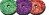 Nom : …………………………………………………………………………………………………………..Prénom : ……………………………………………………………………………………………………….Adresse : ………………………………………………………………………………………………………………………………………………………………………………………………………………………….N° de téléphone :………………………………………….         N° de fixe : ………………………………..Courriel : ………………………………………………………………………………………………………Vous êtes accompagné de :
Nom :	…………………………………………………………...	Prénom : ………………………………...Inscription à retourner à D. Charpentier – 29 avenue Eugène Delacroix 33810 AMBES, avant le 10 septembre, accompagnée du chèque de règlement à l’ordre de Moleriae. - 09 63 27 96 90 – contact@moleriae.eu	LibelléNuit du 20 au 21Nuit du 21 au 22RepasAutres frais Report TotalHôtel + petit déjeuner75,0075,00Déjeuner vendredi 2118,00Dîner vendredi 21 septembre 201835,00Pique-nique 22 septembre 201812,00Visite Musée2,00Adhésion 2018 par famille si non adhérent ou non à jour de sa cotisation20,00Option hôtel nuit du 19 au 20 septembre 201875,00Total